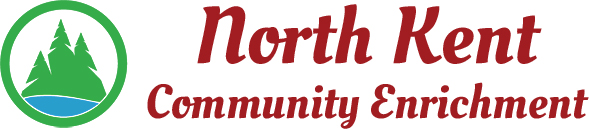 204 E. Muskegon Cedar Springs, MI 49319616-696-7320	www.myNKCE.comAgenda for Regular Meeting of June 7, 21 @ 6:00 via ZoomCall to orderApproval of agendaConsent Agenda	Approval of May 2021 MinutesApproval of May Financial Statements Information and Discussion ItemsNew President?Sports/EventsProposed Budget Financial reportAction ItemsConfirm Next Meeting July 12, 2021Adjourn